До Кмета на община „Родопи“адв. Павел Михайловул. „Софроний Врачански“ № 1Агр.ПловдивОт Народно Читалище „Просвета-1929г.“с.Белащица ,ул. „Пенчо Славейков“ №43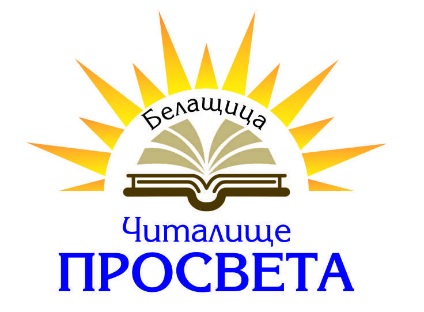 ОТЧЕТ ЗА ДЕЙНОСТТА НА НЧ     „ПРОСВЕТА-1929г.“с. Белащица за 2021г.Приет с протокол № 3/ 14.03.2022г.Народно читалище „Просвета-1929г.“ , с. Белащица е вписано в регистъра на Министерство на културата под № 199 /26.04.1999 г. Управителният ни орган е читалищно настоятелство с Председател: Ангел Младенов. Членове на Настоятелството:  Мария Боева, Мария Чичикова, Татяна Георгиева и Цветелина Джамова. Проверителна комисия: Мария Иванчева, Мариана Тричич и Елена Кирянова. Магдалена Димитрова- секретар и Мария Радова- библиотекар. Целта на  читалището е  да е пазител и разпространител на българщината, да бъде мост между минало, настояще и бъдеще. Да предава на поколенията българските традиции, да доразвива художествената самодейност, библиотечната дейност, привличане на повече млади хора, а най- вече деца.   До колкото позволяваха условията, работихме за реализация и обогатяване на годишната програма и културния календар на читалището и библиотеката. През изминалата година Читалището работи по утвърдени субсидии, отпуснати от държавния бюджет и финансови постъпления от такси, членски внос, наеми и др. Държавната субсидия  отпусната от Министерство на културата, за 2021 г. е на стойност 28752,00 лв. за две и половина субсидирани бройки, наеми от имущество- 6120,00 лв., допълваща субсидия от община Родопи  11500,00 лв., за закупуване на климатици в салона и провеждане на „Славейкови вечери“Като неразделна част от читалището, библиотеката активно участва в организирането и провеждането  на културния живот в с. Белащица .ОСНОВНИТЕ НИ ЦЕЛИ БЯХА: -Привличане на   деца към библиотеката;- Развитие на библиотечната дейност;-Обогатяване на библиотечния фонд;С което успяхме! През изминалата година са записани 220 читатели.От тях 80 деца  140 възрастни.    Заетите книги от библиотеката са 2105 бр.След извършена инвентаризация, броят библиотечни документи във фонда наброява 7296 тома литература.Направен е абонамент на стойност 94,50 лв., абонамента включва списание „Журнал за жената“ с две книги месечно. Получихме дарение от 400 бр.  нови книги на стойност 2700,00 лв., които бяха заведени с акт за дарение.Организират се витрини и изложби по празници и годишнини от рождението или смъртта на дадена личност.  Добра практика е и обслужването по домовете предимно за трудно подвижни пенсионери. Така и те имат възможност за ползване на библиотечния фонд.В библиотеката се изнасят  учебни часове , провежда се  извънкласно четене. Организират се най-различни конкурси .   Творческите работилнички се превърнаха в традиция, която използваме за благотворителност. С изработените неща   организираме базари с благотворителна цел.Вдъхновяващо е, когато децата  идват в читалището да споделят своите  успехи, защото виждат приятел, а не госпожите  ,които раздават задължителната литература.Важно място  заема художествената самодейност. Към Читалището функционират следните колективи:  1. Женска певческа група „Белащенски напеви“ с ръководител Пламен Добрев  2. Танцов клуб „Калина“ с ръководител Росалина Божкова  3. Детско- юношеска група за народни танци „Белащенче“ с ръководител Ивайло Маджаров  4, Младежка организация „Кукери“  5. Детска арт работилница „Сръчни ръчички“ към библиотеката: Мария РадоваПрез тази година се създаде нова танцова група за начинаещи, към ТК „Калина“Всички състави и школи работят  по установен график, съгласуван с настоятелството.    През последните години работим заедно и сме се превърнали в добър екип.Културният календар на нашето читалище винаги започва с датата 5 януариТази дата  за Белащица,   е празник на една историческа победа. Ден на жадуваното освобождение от турско робство.По случай Бабинден, с  децата от клуб „Сръчни ръчички“ изработихме цветя за баба.Отбелязваме паметта за Васил Левски -изработихме табло с  1-ви клас.Изработени бяха мартеници подарък за община „Родопи‘Всяка година по традиция изработваме украса за  селотоИзработени мартеници и букети за благотворителен базар в Детска градина „Ралица“ В ролята на Баба Марта, читалищният деец и настоятел Мария Боева, отново посети  всички институции в селото и закичи с мартеници  жителите за здраве и късмет.Беше организиран конкурс за мартеница, в който бяха раздадени грамоти и награди  на участниците.С благозвучно дрънкане на чанове в деня за Прошка ,младежите от  Белащица, от които е част и нашият читалищен настоятел и деец Цветелина Джамова,  пресъздадоха обичая „Кукери“. Събраните средства дариха  за благотворителност.Чествахме  143 години от Освобождението на България от турско робство-.съвместно с кметство Белащица и децата от ОУ „Пенчо Славейков“Фасадата на сграда грейна с рисунките на  художника Ангел Каравланов.Съвместно с  пенсионерски клуб , църковно настоятелство и клуб „ Християнски ценности“ ,  успяваме да съживим българските традиции, като  изучаваме и пресъздаваме обичаи. Тази година се представи обичаят Лазаруване. Под зоркото наставление на дейната Мария Радова, малките лазарки се научиха сами да изработят своите венчета., Елица от ДЮТС „Белащенче“ взе участие в  обичая „Голямо Лазаре“,  в годишния  концерт на Академията за музикално и танцово изкуство гр. Пловдив, който е сценично разработен от Ивайло Маджаров-нашият хореограф На Велики четвъртък заедно с децата боядисахме яйца като част  от тях бяха закупени и дарени от секретаря и библиотекаря на читалището. В  преддверието на църквата, шарихме яйцата, които след това бяха раздадени благотворително в Белащица.ТК „Калина“ , в който постоянно участват нашите читалищни настоятели  и дейци Татяна Георгиева и Мария Чичикова , за пореден път взе участие в „Народен събор“ гр. Пловдив, във фестивала „Бабек и вино“с.Цалапица, спечели първо място в надпреварата. Кръшните им хора се извиха и на фолклорния  фестивал в гр.Поморие. Проведохме „Маратон на четенето“ с децата от ОУ „Пенчо Славейков“.Под името „Туризъм“-  извършихме опознавателна обиколка на Белащица, с децата от 5-ти клас. 1-ви юни „Вълшебен ден“. Отпразнувахме този прекрасен детски празник с игри и участието на  аниматор - поканен от Читалището , а почерпката за децата беше любезно  осигурена от кметство Белащица.На 2ри юни сведохме глави и поднесохме цветя пред паметника на загиналите воини от село Белащица, заедно с децата от училище.В края на юни  съвместно с кметство Белащица и Община Родопи , бяхме съорганизатори в първия фолклорен фестивал „Чинарова гора“, като домакини на фестивала бяха нашите самодейни състави „Калина“, „Белащенче“  и „Белащенски напеви“ . Участие във фестивала взеха над 200 участника от самодейни състави на Пловдивска област.През годините развихме  партньорство  с ОУ „ Пенчо Славейков“  и ДГ „ Ралица“. Изработихме украса за „Деня на буквите“ и цветя за майките.С клуб „Сръчни ръчички“ засадихме рози в парка пред читалището. Организираме детски арт занимания, четем приказки, рисуваме и подреждаме изложби.За първия учебен ден  ДЮТС „Белащенче“ взе участие в празничната програма на ОУ „Пенчо Славейков“, а ТК „Калина“ в ДГ „Ралица“.Бяха изработени картички по случай деня на пенсионера, с които поздравихме възрастните хора съвместно с кметство Белащица и Църковното настоятелство.„Кои са Народните будители“- открит урок с 2-ри клас и изработване на табло.  По  традиция, организираме   вечер посветена на Пенчо Славейков - "Славейкови вечери". В знак на признателност към творчеството и живота му. Тази година бе обявен конкурс в две категории: за най-добро рецитиране на Славейково стихотворение и рисунка „Моето семейство“ . Неочаквано за нас конкурса се превърна в национален- имаше участници от Белащица: Павел Петков и Виолета Драгиева, както и от деца от цяла България. Раздадохме награди и грамоти в двете направления на конкурса.Ден на християнското семейство- изработване на картичкиИзработване на коледна украса с децата.Клуб „Сръчни ръчички“ взе участие в конкурса организиран от Български пощи „Писмо до дядо Коледа“ Взехме участие в обичая „Коледуване“, пресъздаден от клуб „Християнски цености“ към ОУ” Пенчо Славейков”, омесихме и изпекохме кравайчета, с които стопанката дари коледарите . Съвместно с кметство Белащица запалихме светлините на коледната елха.  Дядо Коледа и Снежанка/ нашите читалищни дейци Владимир Георгиев и Елена Кирянова/, пристигнаха ,за да зарадват децата с подаръци осигурени от кметство Белащица.Броени дни преди светлия християнски празник, дядо Коледа раздаде подаръци, закупени от НЧ „Просвета“, за децата от ДГ „Ралица“ и ОУ „Пенчо Славейков“.Не веднъж, нашите събития бяха по страниците на медиите.Секретаря и библиотекаря ежемесечно участват в организирани семинари и обучения от МИГ Перущица- Родопи, НБ Ив. Вазов, Държавен архив и др.  Не е възможно да изброим  имената на всички, които взеха участие в дейността на читалището, но може да им  изкажем голяма благодарност за това, че през  годината не щадяха своето време и сили в името на читалищното дело. Участниците в самодейните групи  са  талантливи  и можещи  , упорити и всеотдайни , работещи с хъс.Читалището ни активно участва в благотворителни базари с изработени сувенири,като инициативата подема нашият неуморен библиотекар Мария Радова и увлича всички нас след себе си.Макар в година  на пандемия , съумяхме да извършим по-голяма част от поставените си задачи за изминалата година. Благодарение на успешното партньорство с ДГ „Ралица“ и ОУ „Пенчо Славейков“,  успяваме да постигнем общите ни  цели, да запазим и предаваме  на поколенията българските традиции.Децата са нашето бъдеще, а ние сме хората, които трябва  да ги учим и да поддържаме  пламъкът на родолюбието , жив в детските сърца.Изготвил: …………………………../ Магдалена Димитрова- секретар/Председател: ……………………./ Ангел Младенов/До Кмета на община „Родопи“адв. Павел Михайловул. „Софроний Врачански“ № 1Агр.ПловдивОт Народно Читалище „Просвета-1929г.“с.Белащица ,ул. „Пенчо Славейков“ №43    ПРОГРАМА ЗА ДЕЙНОСТТАНА НЧ „ПРОСВЕТА-1929Г.“ С.БЕЛАЩИЦАЗА 2022 Г.          chitaliste_belastica@abv.bg , тел.03100/23741.Въведение   Програмата за развитие на читалищната дейност през 2022 г. е съобразена с изискванията на чл. 26, ал. 2 от Закона за народните читалища. Изготвянето на Програмата за развитие на читалищната дейност през 2022 г. цели обединяване на усилията за развитие и утвърждаване на читалището като важна обществена институция, реализираща културната идентичност на село Белащица. Програмата ще подпомогне и популяризира годишното планиране и финансиране на читалищната дейност.2.Анализ на състоянието на читалищетоНа територията на село Белащица, общ. Родопи функционира Народно читалище „Просвета-1929 г.” Читалището има изключително значение за съществуващото културно многообразие и заедно с другите институции в селото е фактор за културното развитие, чрез инвестиции в образованието, творчеството и иновациите. Народно читалище „Просвета-1929 г.” е основано на 27.11.1928 г. Със собствена сграда,  360 м2.  Читалището има нужда от ремонт на покривното пространство.  3.Основна цел на програматаОсновна цел на програмата е, НЧ „Просвета-1929г.“ да продължи партньорството си с Община „Родопи“, училище, детска градина, пенсионерски клуб и предимно с местната власт и местната общност с цел финансиране и намиране път към работещите хора за привличане в дейности. Разнообразяване и обогатяване живота на местното население.  Подпомагане на традиционните читалищни дейности и търсене на нови съвременни форми за тяхното развитие и предаване.Развитие на професионалните умения и повишаване на квалификацията на работещите в културната институция.4.Основни дейности по изпълнение на програмата:През 2022 г. читалището ще кандидатства с проекти  към национални и международни програми за финансиране на художествено –творческата и библиотечната дейност. Съществена част от дейността на читалището е грижата за разширяване и развитие на любителското художествено творчество. Читалището се явява като най-естествения мост между миналото и съвремието и ролята му при създаването, укрепването и възпроизвеждането на традициите и културата на местното  население. Художествено-творческата  дейност  в  читалището  цели запазване и развитие на традиционните ценности на българския народ, съхранение на обичаите и традициите, както и създаване на нови традиции, породени от нуждите на местните общности. Чрез  тази  дейност  читалището  ще  работи  за  привличане  на младите  хора  и  учениците  към читалищните самодейни колективи, както и за осмисляне свободното време на учениците през лятната ваканция. С изявите на читалището ще се работи за развитие и обогатяване на културния живот в населеното място. За осъществяване на тези задачи ще бъдат изпълнявани следните дейности и ще бъдат организирани следните празници:      Организиране и провеждане на местни празници;      Поддържане на утвърдените форми в любителското художествено творчество и създаване на нови; ангажирано участие в общинските празници и др. прояви.      Съществуващите групи за народни танци и народно пеене по същество са много важен елемент в сферата на допълващото образование и в тях участват много местни хора;      Участие в различни фолклорни и певчески фестивали и празници в региона, страната и чужбина.      Осъвременяване  на  читалищните  дейности  и  услуги  чрез  обучение  на  хората  от  всички възрасти с цел развитие на местното население. Читалището –място за учене през целия живот. Дейности   по   привличане   на   нови   членове   на   читалището. Повишаване на културата за работа с читатели  и потребители.През 2022 г. ще кандидатстваме по Проект към МК „Българските библиотеки-съвременен център за четене и информираност”, за обновяване на библиотечния фонд. 4. Любителско творчество и художествено-творческа дейност.Съществена част от дейността на читалището е грижата за разширяване и развитие на любителското художествено творчество. Художествено-творческата дейност в читалището цели запазване и развитие на традиционните ценности на българския народ, съхранение на обичаите и традициите, както и създаване на нови традиции, породени от нуждите на местните общности. С изявите на читалището ще се работи за развитие и обогатяване на културния живот в населеното място, за утвърждаване на националното самосъзнание и отчитане и съхранение богатството на местната и култура.	4.1 Библиотечна дейност:Библиотечната дейност е една от основните дейности на читалището. Тя ще е насочена към: Превръщането  на  библиотеката  в  съвременен  обществен  информационен  център,  полезен партньор  и  ефективен  участник  в  процесите  на  информационно  осигуряване  на местното население; Библиотечно обслужване на местните хора. Обновяване на библиотечния фонд, чрез участие с проекти в програми на Министерството на културата и дарители за нови библиотечни единици; Експониране на изложби и кътове с литература, витрини. Организиране на:-„Лято в библиотеката”;-литературни четения в библиотеката, в местната детска градина и училище.-„С книга сред природата” -„Маратон на четенето”, „Похода на книгите”-Арт ателие с Детската градина /целогодишно/-Занимания с деца от ОУ „Пенчо Славейков“ с. БелащицаВключване в плана на библиотеката на конкретни дейности за работа с подрастващите и приобщаването им към читателската аудитория.4.2 Работа по проекти:Читалището ще вземе участие във програми и проекти, които са отворени през 2022 г.5. Културен календар:6 Финасиране:Финансирането на читалищата е регламентирано в Закона за народните читалища. Читалището финансира дейността си в рамките на държавната субсидия.7. Срок за изпълнение и отчитане на програмата:Срокът  за  изпълнение  на  Програмата  е  в  рамките  на  бюджетната  2022  година. Съгласно чл. 26, ал. 4 от Закона за народните читалища Председателят на читалището представя  в срок до  31.03.2023 г. пред Кмета на Общината и Общинския съвет доклад за осъществените  дейности в изпълнение на Програмата  и за изразходваните от бюджета средства през 2022г.8. Заключение:Изпълнението на Програмата ще даде възможност за реализация на           набелязаните целите, задачите и основните дейности. Успешното им изпълнение ще спомогне за опазването и съхраняването на културно историческото наследство във времето на глобализация и утвърждаване на празници, даващи  възможност  за  удовлетворяване  нуждите  на  бъдещите поколения, да  се  запознаят  с миналото на родния край; подпомагането и развитието на любителското художествено творчество ще стимулира младите талантливи хора; уреждането и поддържането на библиотечните колекции ще  подпомогне  образователния  процес  в  получаване  на  нови  знания;  реализирането  на инициативи ще допринесе за обогатяване на културния живот;Изготвил: ………………..Магдалена Димитрова- секретарПредседател: …………………..Ангел МладеновДатаСъбитие Населено мястоцелогодишноЗанимания с деца от ОУ „Пенчо Славейков“- клуб „Сръчни ръчички“С. БелащицацелогодишноУчастие на самодейните състави във фолклорни фестивалиС. Белащица05.01.22144 г. от Освобождението на с. БелащицаС. Белащица06.01.22Христо Ботев- беседа за живота и творчеството му.С. Белащица21.01.22Бабинден. Ден на родилната помощ.С. БелащицаФевруариИзработване мартеници за децата на с. БелащицаС. Белащица14.02.22Трифон Зарезан. Ден на лозаря и виното.С. Белащица19.02.22149 г. от гибелта на Васил Левски- рециталС. Белащица28.02.22Декориране парка пред читалището и кметството по случай баба МартаС. Белащица01.03.22„Баба Марта бързала“ . Баба Марта и Ден на самодееца. Посещение в училище и детска градина. Подаряване на саморъчно изработени мартеници от екипа  на читалището.С. Белащица03.03.22Национален празник- Освобождението на България от турско робство – Тържествен рецитал, поднасяне на цветя пред паметника на загиналитe воѝни.С. Белащица04.03.22Работилничка „Картичка за мама“С. Белащица06.03.22Сирни Заговезни / кукери/. Участие на ТК „Калина“ и ДЮТС „Белащенче“ в празникаС. Белащицамарт„Празник на буквите“С. БелащицаАприлСедмица на детската книгаС. БелащицаАприлЕкскурзия в библиотеката – запознаване на първокласниците с правилата на библиотекатаС. БелащицаАприлПролетно- великденски концерт.С. БелащицаПролетна ваканцияВеликденска работилница в библиотекатаС. Белащица16.04.22Лазаруване- лазарки благославят домовете за здраве и берекет.  Пресъздаване на обичая.С. БелащицаМайПразничен концерт посветен на Славянската писменост и култураС. Белащица11.05.22Ден на библиотекаря-  Библиотекар за един денС. Белащица24.05.22Белащенски събор. Участие  на ТК „Калина“ , ЖПГ „Белащенски напеви“ и ДЮТГ „Белащенче“С. Белащица01.06.22Ден на дететоС. Белащица02.06.22Ден на Ботев и загиналите воѝниС. БелащицаЮни- АвгустЛято в библиотекатаС. БелащицаРисуване на моят любим приказен герой;С. Белащица„Опознай Белащица”- лекции с местен краевед.С. БелащицаИзлет в горатаС. Белащица„Рецептата на баба”- жените от пенсионерския клуб учат децата на готварствоС. БелащицаДа си направим боя за рисуване.С. БелащицаАпликиране с полимерна глинаС. БелащицаПриродонаучен музей  гр. ПловдивС. БелащицаЕтнографски музей гр. ПловдивС. Белащица06.09.22Ден на съединението. Съединението – символ на национално единствоС. БелащицаСептемвриУчастие в Международен АРТ фестивал „ Горски резонанс”.С. БелащицаСептемвриСлавейкови вечери.С. Белащица01.10.22Отбелязване на празника на възрастните хора и световен ден на музиката.С. БелащицаНоемвриКак да направим родословно дърво- за деня на Християнското семействоС. Белащица01.11.22Ден на народните будители- презентация, изложба, рецитал.С. Белащица21.11.22Ден на християнското семействоС. БелащицаНоември- декемвриКоледна работилицаС. БелащицаДекември„Коледа е“- коледен концертС. Белащица